Donderdag 5 km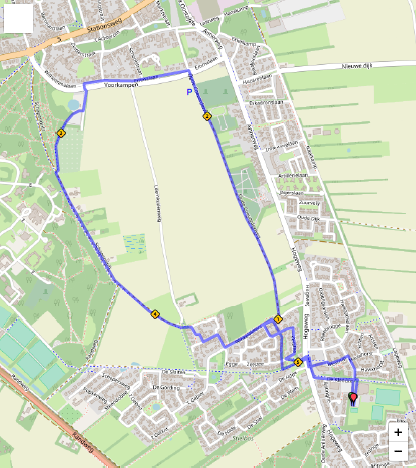 